Прайс (профиля)Цены указаны в долларах США в рекламных целях.Новое предложение – Безщелевой профиль для монтажа многоуровневых потолков.Создание «звездного неба» с помощью булавок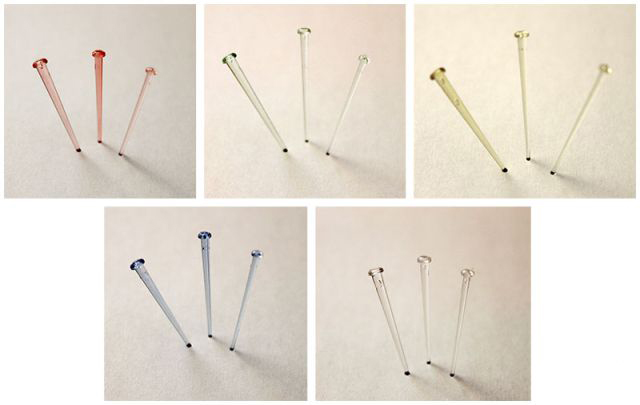 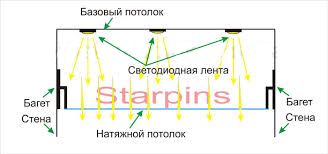 Цена – 5 грн за штуку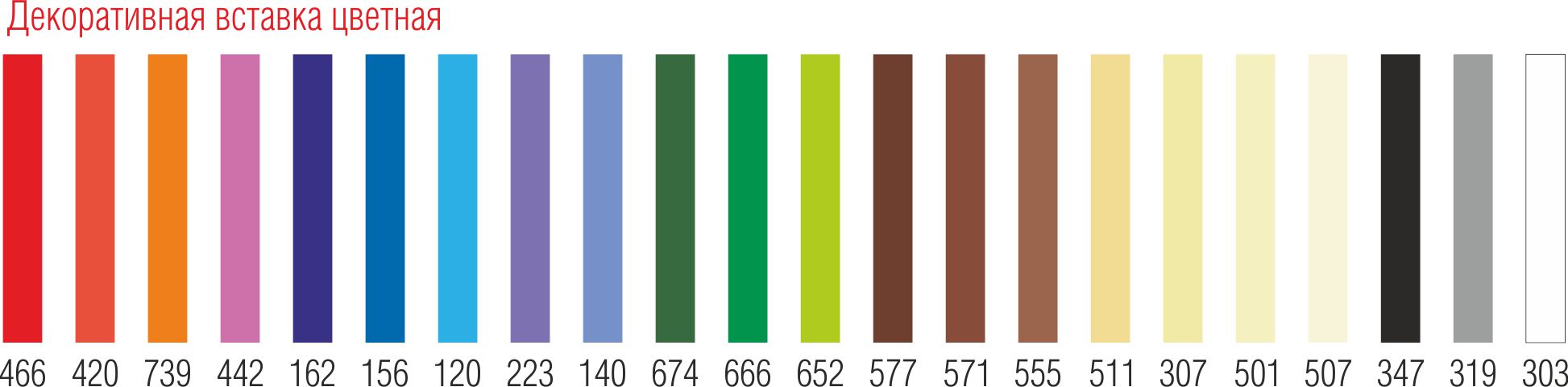 Цены указаны в долларах США в рекламных целях.	Цены указаны в долларах США в рекламных целях.№№наименованиеизображениеизображениеизображениецена11« П » профиль  ПВХ (210 гр)« П » профиль  ПВХ (190 гр)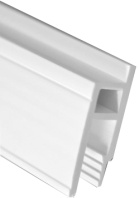 0.400,3522« П » профиль  ПВХ (190 гр)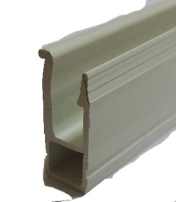 0.3033« h » профиль алюминиевый РЕАЛЬНО 210 « h » профиль алюм Облегченный « П » профиль алюминиевый РЕАЛЬНО 230 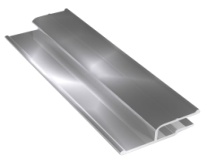       0.700.550.7044« F » профиль алюминиевый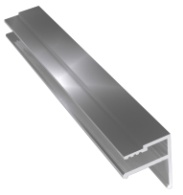 0.7555Соединительный профиль алюминиевый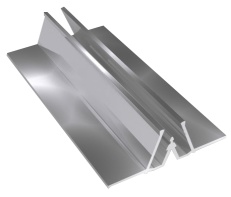 1.656«ПП75» профиль алюминиевый«ПП75» профиль алюминиевый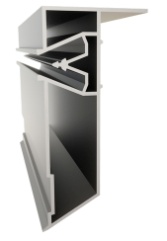 13 по прямой14 резаный18 кривой2,5 лента бандажная13 по прямой14 резаный18 кривой2,5 лента бандажная7«профиль, отбойник Z образный» алюминиевый«профиль, отбойник Z образный» алюминиевый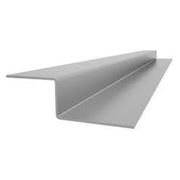 0.800.800.80113D профиль алюминиевый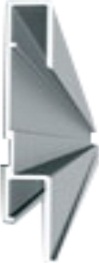 105 грн105 грн2«парящий профиль»«парящий профиль»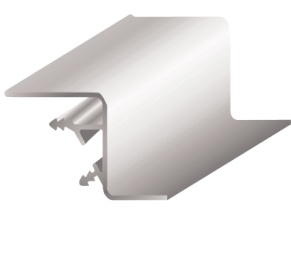 97 грн3Безщелевой профиль для монтажа многоуровневых потолковБезщелевой профиль для монтажа многоуровневых потолков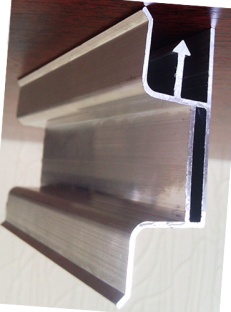 105 грн№наименованиеизображениеЦена1Вставка<<T>>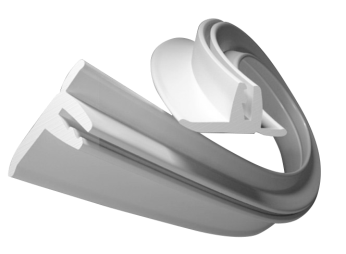 0.202Вставка<<TL>>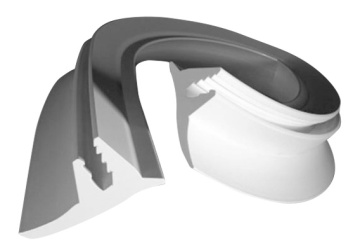 0.203Вставка<<0,06>>`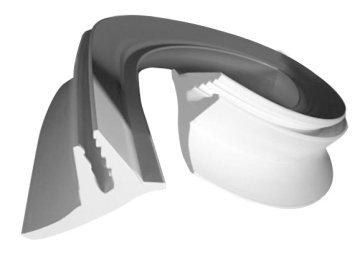 0.154Вставка <<S>>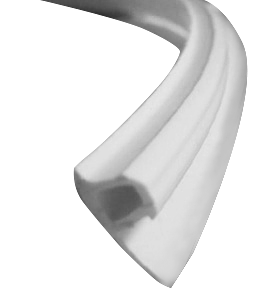 0.185Вставка  <<L>>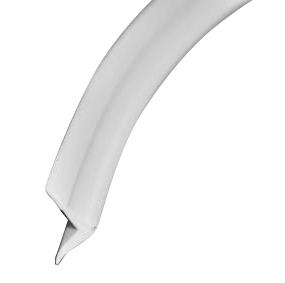 0.136Вставка <<L>>  с бортиком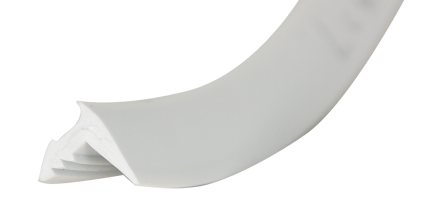 0.157Соединительная  вставка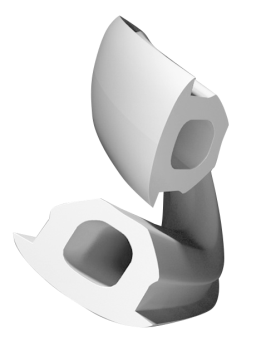 0.208Вставка цветная <<T>>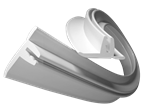 0,40№наименованиенаименованиеизображениецена1Обвод для труб пластина 27мм    Обвод для труб пластина 32ммОбвод для труб пластина 27мм    Обвод для труб пластина 32мм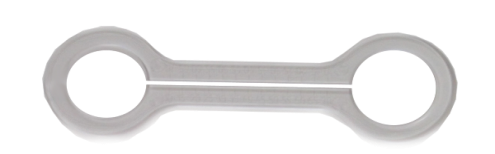 0,32Обвод для труб пластина 45-55 ммОбвод для труб пластина 45-55 мм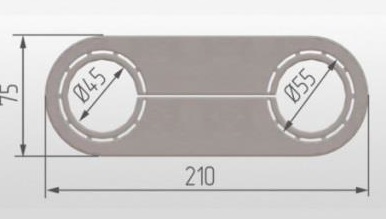      13Обвод для труб отопления 27ммОбвод для труб отопления 27мм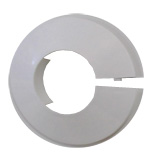 0,304Платформа для светильника универсальная 115-155Платформа для светильника универсальная 115-155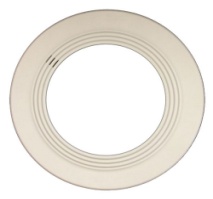 14Платформа для светильника универсальная 115-155Платформа для светильника универсальная 115-1551,74165-225165-2251,75Платформа для светильника универсальная 50-100 55-105Платформа для светильника универсальная 50-100 55-105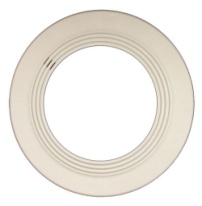 0,205Платформа для светильника универсальная 65-115Платформа для светильника универсальная 65-1150.356Платформа для светильников    55;65;75;8085;90Платформа для светильников    55;65;75;8085;90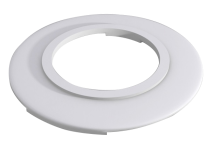 0,500,707Протекторное кольцо45,50,55Протекторное кольцо45,50,55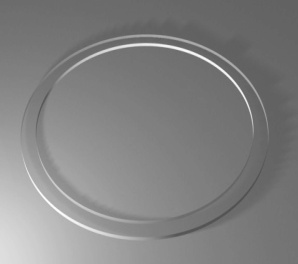 0,12760,65,70,7560,65,70,750,12780,85,90,105,100,105,11080,85,90,105,100,105,1100,137115,125,135,145,155115,125,135,145,1550,57165,175,185,195,205165,175,185,195,2050,737                             225,250,280                             225,250,2801,18Клей Сosmofen CA 12Клей Сosmofen CA 12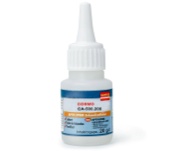 49Платформа под люстру 200 ммПлатформа под люстру 200 мм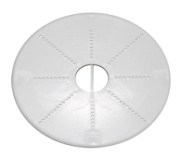 110Термоквадрат90*90,100*100,110*110,120*120130,140,150,160170,180,190,200Термоквадрат90*90,100*100,110*110,120*120130,140,150,160170,180,190,200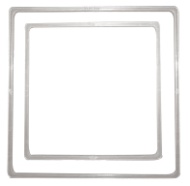 0,851,01,1511Платформа квадратная универсальнаяУНИ 90-140УНИ 150-200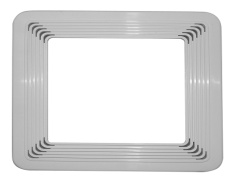 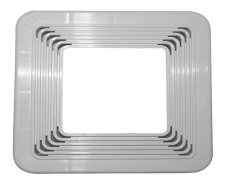 1,51,7512Решетка вентиляционная в 48ммбелая /черная.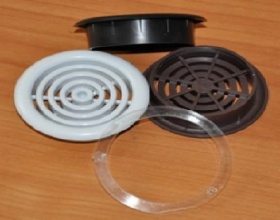 1